8 мая 2019 года в оош с. Новотураево – филиал МОБУ СОШ с.им.Восьмое марта был проведен классный час  посвященный к 74-й годовщине Победы в Великой Отечественной войне.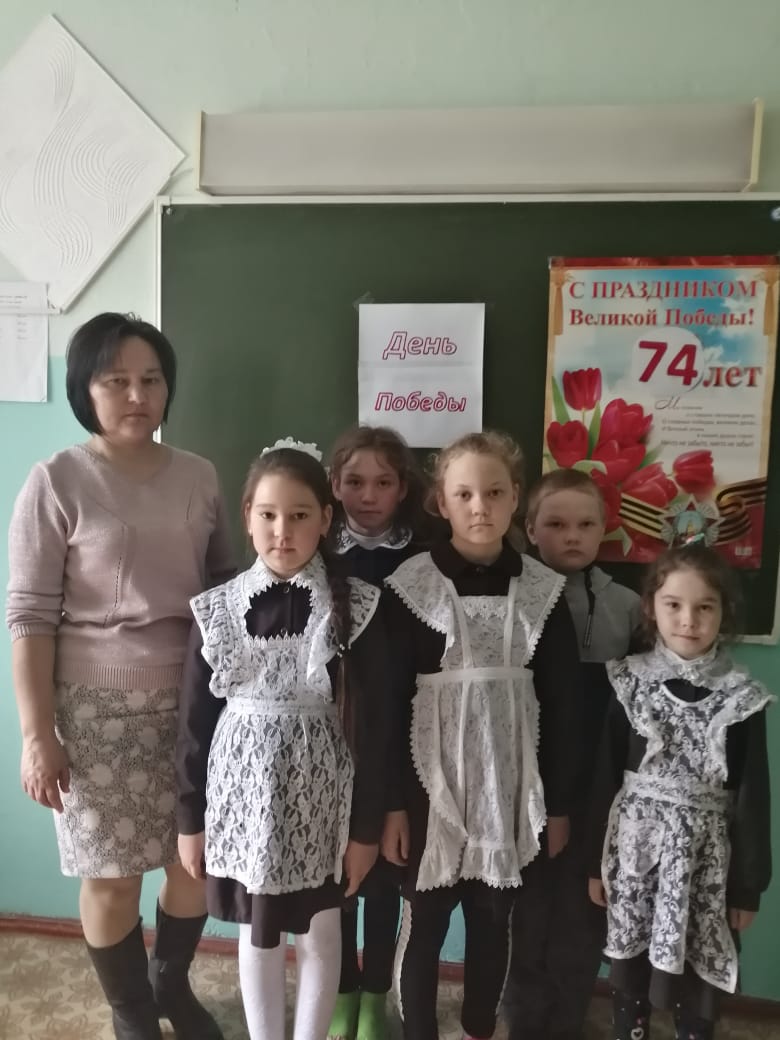 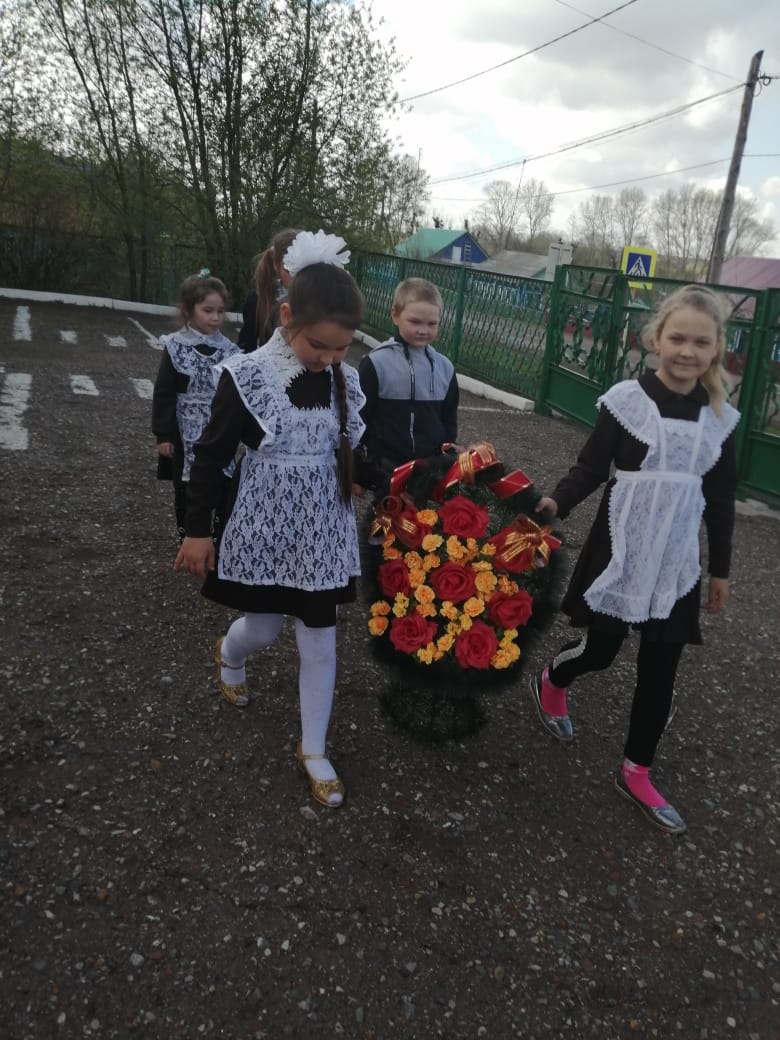 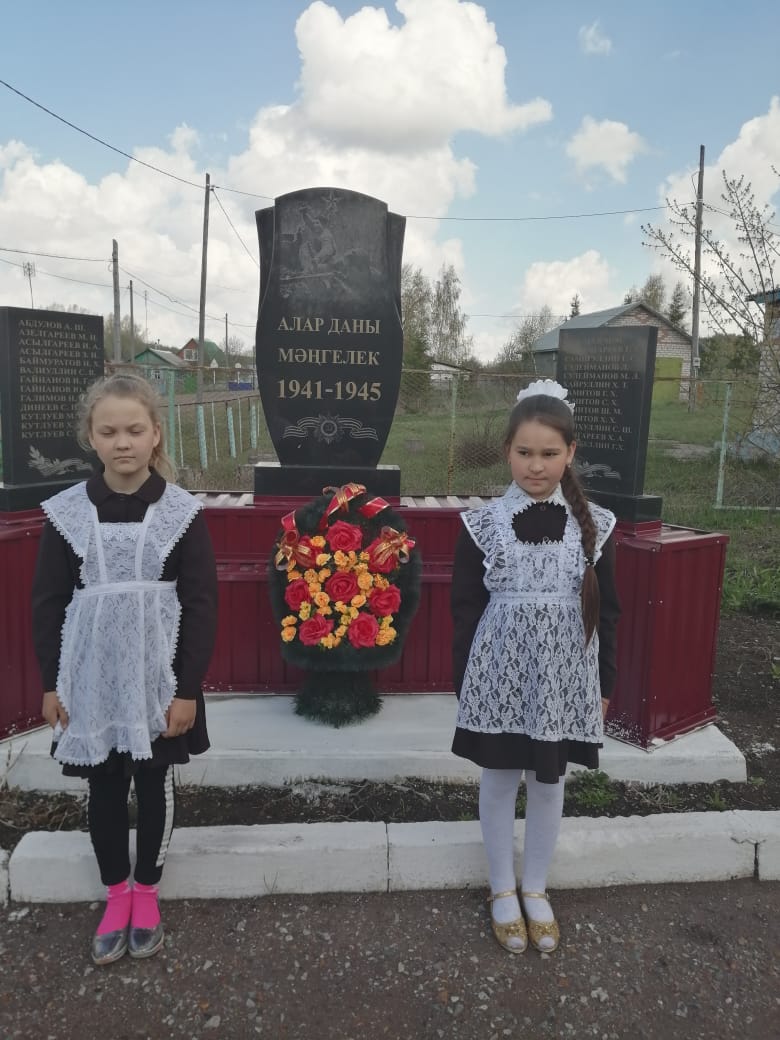 